 «Если добрый ты — это хорошо»Цель занятия: расширить знания дошкольников о вежливых и добрых словах и их применении в жизненных событиях.Задачи:• Продолжать учить детей уважению и вежливому общению с окружающими людьми;• Развивать воображение, внимание, память, умение анализировать, делать выводы;• Воспитывать желание детей употреблять в своей речи слова вежливого обращения.Предварительная работа: чтение рассказа В. А. Осеевой «Волшебное слово».Материалы и оборудование: картинки с изображением  различных предметов, карточки с изображением различных поступков, дерево Вежливости, листики для дерева, черные листы бумаги, клубок и мешочек.Ход занятияВоспитатель: Ребята, вы хотите стать самыми вежливыми и добрыми детьми?Дети: Да.Воспитатель: В этом нам может помочь дерево Вежливости, которое растет в городе творчества.(Воспитатель вместе с детьми подходит к «дереву», на котором нет ни одного листика)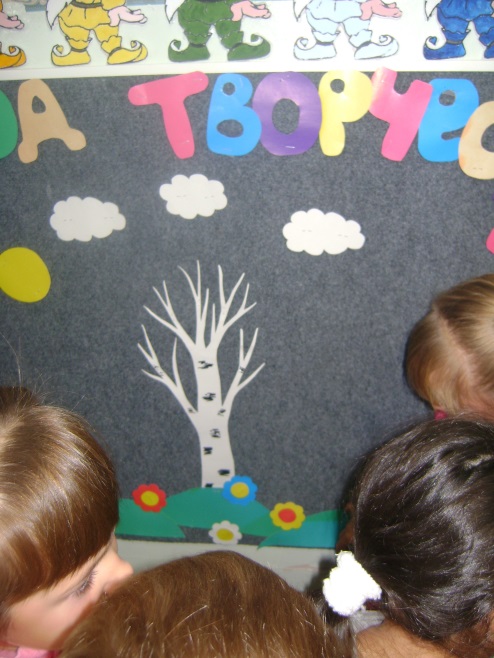 Воспитатель: Ой, ребята, посмотрите на дерево, какое-то оно грустное и сухое. И скорее всего утратило свою волшебную силу. Надо срочно помочь стать дереву нарядным и веселым. Иначе люди могут позабыть добрые слова и тогда все вокруг начнут ссориться. Вы поможете мне отыскать листики для дерева Вежливости.Дети: Да, поможем!Воспитатель: Для того, чтобы найти все листики нам надо отправиться в необычную страну - Страну Добра. Эта страна носит такое название потому что все ее жители желают друг другу добра и счастья, пользуясь специальными словами, которые называются волшебными. Вы готовы начать наше путешествие?Дети: Конечно!Воспитатель: Но прежде мы  с вами выполним одно упражнение.Упражнение «Волшебный мешочек».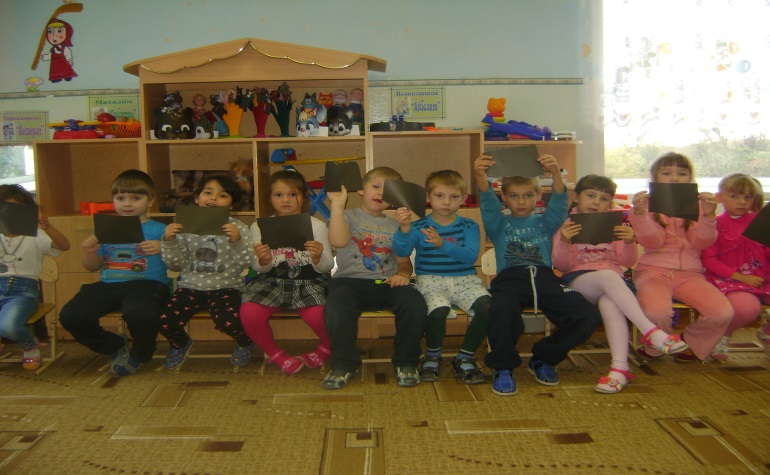 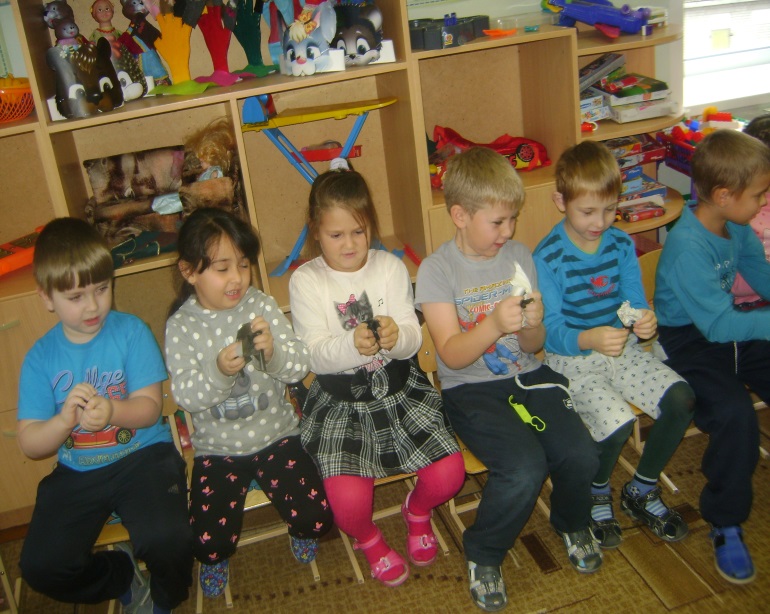 Предложить детям по 1 листу черной бумаги, скомкать его руками, при этом сделать мимику злого человека: нахмурить брови, с силой смять листочек и можно немного потопать. В волшебный мешочек воспитатель предлагает сложить все отрицательные эмоции: злость, обиду, гнев.Воспитатель: Теперь мы с вами по настоящему готовы отправиться в путь.1-й город «Хорошие поступки»Воспитатель: В этом городе, давайте вспомним какие поступки надо совершать для того, чтобы не навредить окружающим.Дидактическая игра «Оцени поступок». (Воспитатель вызывает к столу желающего ребенка, он берет карточку с изображением поступка и объясняет его, а остальные дети ему помогают если возникают затруднения. ) .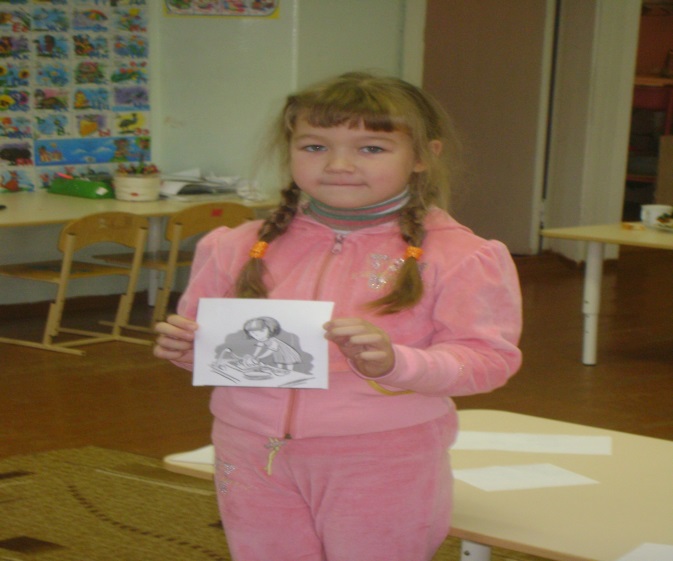 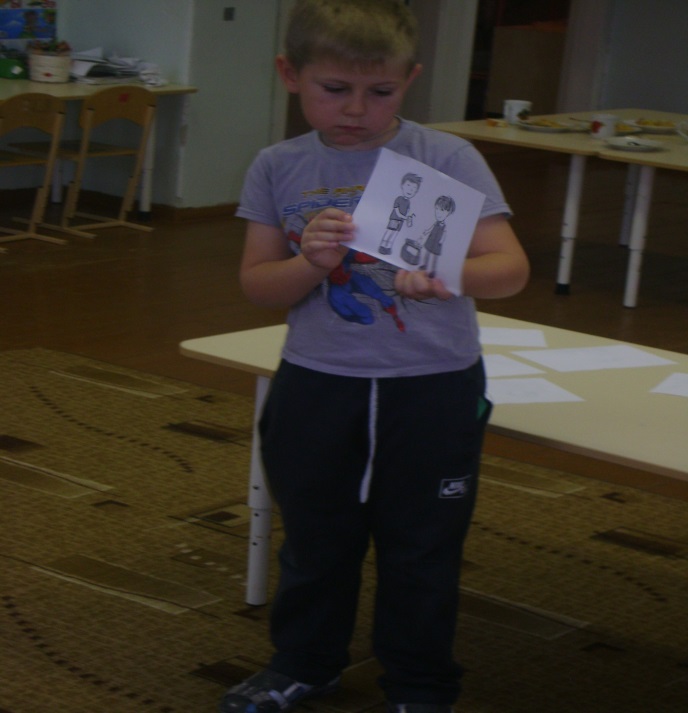 Воспитатель: Вы дали верные ответы, поэтому жители этого города с радостью отдают вам несколько листиков для нашего дерева. Но этого недостаточно, чтобы дерево снова стало приносить людям пользу. Отправимся на поиски остальных листиков? И теперь наш маршрут лежит дальше к следующему городу. А как он называется вы сейчас сами и разгадаете.( Словесная игра «Угадай слово. На доске нарисован кроссворд. Воспитатель читает загадки, а затем записывает ответы) .Воспитатель:По бумаге я бегу,Все умею, все смогу.Хочешь – домик нарисую,Хочешь – елочку в снегу,Хочешь – дядю, хочешь – сад,Мне любой ребенок рад! (Карандаш)Что за странная избушкаПоселилась над опушкой?Ничто над землей виситИ пропеллером вертит.Есть окошки, есть и двери,А рычит, как страшный зверь. (Вертолет)Круглый, яркий и тугойЕсть и голос – бас густой,А басит он лишь тогда,Когда бьют его в бока:Деревянные дубинкиВыбивают дробь по спинке. (Барабан)В нем живет моя семья-В доме, что стоит под елкой.Я несу туда иголки,Приношу добычу я.Нас в лесу найти не трудно,Лишь под ноги посмотри,Назови меня скорей – Я рабочий… (Муравей)Посмотри-ка, по дорожкеХодят маленькие ножки.На головке – гребешок.Кто же это?. (Петушок)Привезли мы в дом волшебныйЯщик необыкновенный.Кнопку нужную нажми,Сядешь в кресло и смотри! (Телевизор)В руки ты ее берешьИ на кнопку сильно жмешь.А она как закрутится,Заиграет, завертится,Затанцует, запоет.Кто игрушку назовет? (Юла)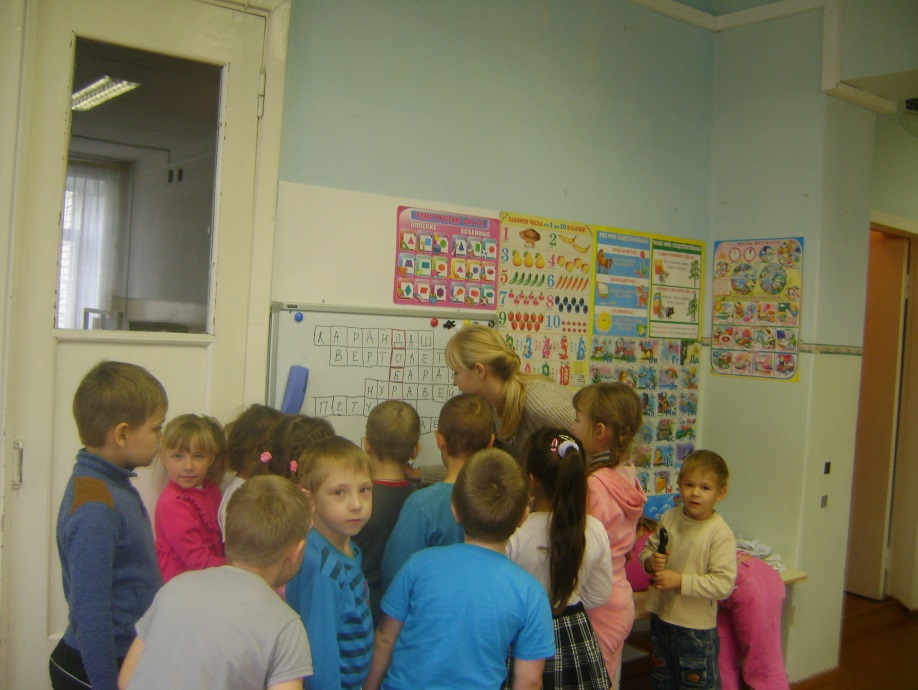 Воспитатель: И у нас получилось слово – доброта! Какие вы молодцы! А теперь отправляемся в дорогу к очередному городу этой страны – Доброта везде и всюду.2-й город «Доброта везде и всюду»Воспитатель: Вот мы и прибыли в следующий город, но перед тем как приступить к новым испытаниям, я предлагаю вам немного отдохнуть.(Физкультурная минутка) .А сейчас мы отдохнем и разминку проведем:Раз – подняться, потянуться,Два – нагнуться, разогнуться,Три – в ладоши три хлопка,Головою три кивка.На четыре – руки шире,Пять – руками помахать,Шесть – на место тихо сесть.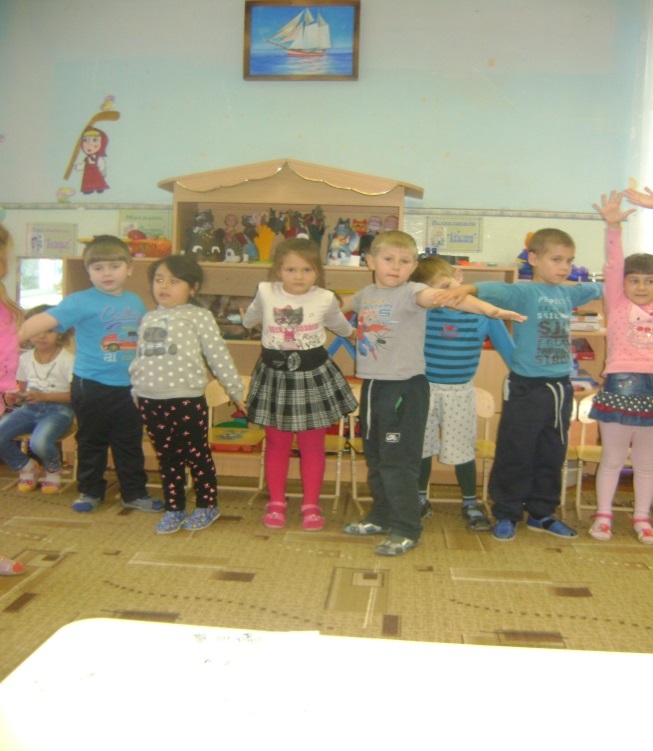 Воспитатель: Все жители этого города называют друг друга и все, что их окружает ласковыми словами. И чтобы отдать нам листики, они хотят узнать умеете ли вы называть друг друга ласково. В этом нам поможет волшебный клубочек.Игра «Чудесный клубочек»( Дети передают клубок раскручивая его и называют друг друга ласково).Воспитатель: Молодцы, ребята, с этим заданием вы успешно справились и получаете еще листики для дерева Вежливости. И перед тем как нам с вами отправиться дальше в путешествие предлагаю поиграть в игру, которая называется «Слушайте внимательно! »(Социально-коммуникативная игра «Слушайте внимательно! »)Воспитатель: Я вам буду говорить задание, а вы движениями должны отвечать.Возьмитесь за руки те, кто любит мороженное.Топните ногой те, кто хочет обижать друзей.Поднимите руки вверх те, кто любит зарядку.Хлопните в ладоши те, кто не помогает маме.Поставьте руки на пояс те, кто любит ходить в гости.Разведите руки в стороны те, кто любит делать пакости.Возьмитесь за руки те, кто любит мультики.Воспитатель: Вот видите, сколько общего, сколько любимых занятий нас всех вместе объединяет! И мы можем смело все вместе продолжить наше путешествие. Следующий город, в который мы отправляемся называется Волшебные слова.3-й город «Волшебные слова»Воспитатель: Вспомните, ведь мы тоже знаем рассказ с таким названием «Волшебное слово». Его автор – писательница Валентина Осеева. И вот и задание: вам нужно ответить на несколько вопросов по этому рассказу, и тогда жители этого города отдадут нам остальные листики для нашего чудо-дерева.Воспитатель задает вопросы по произведению, затем обыгрываются ситуации с использованием слов вежливости.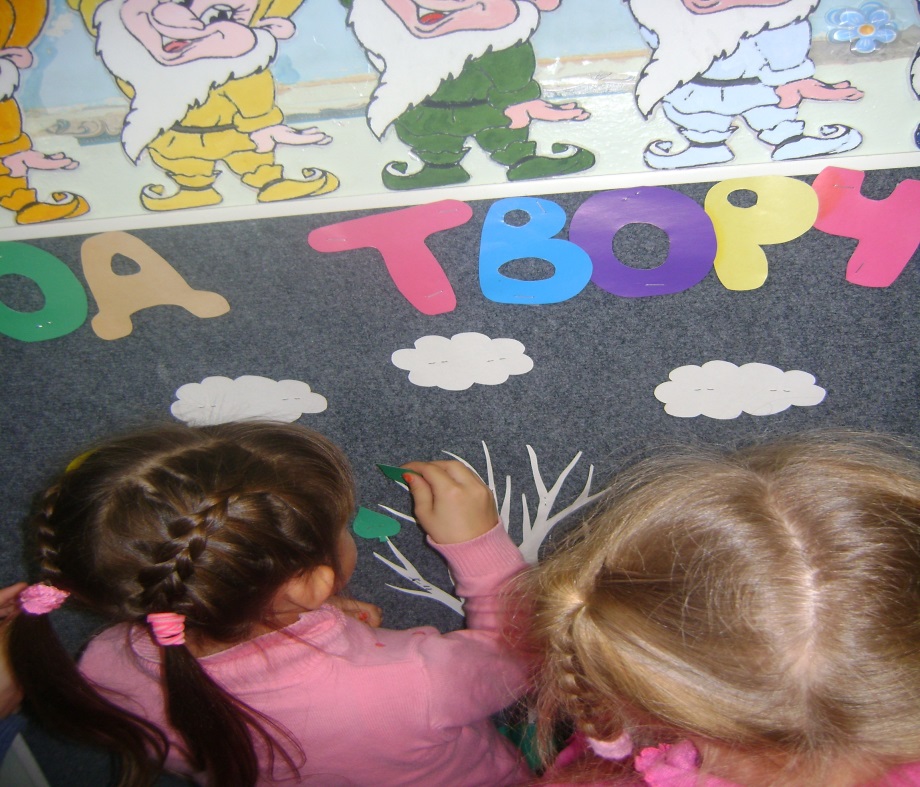 Воспитатель: Молодцы, ребята, теперь мы можем отправиться назад к нашему дереву и украсить его всеми листиками, которые нам удалось вернуть в путешествии по Стране Добра.(Воспитатель вместе с детьми подходит к «дереву») .Воспитатель: Пусть это дерево напоминает вам о том, чтобы вы никогда не забывали употреблять в своей речи вежливые и добрые слова.Воспитатель: Вот и путешествие подошло к концу. Но завтра наступит новый день. Я улыбнусь вам, а вы улыбнетесь друг другу. Можете пожелать друг другу здоровья, сказав слово «здравствуйте». Я желаю вам хорошего настроения и бережного отношения друг к другу.Подготовил воспитатель: Русина Е.В.